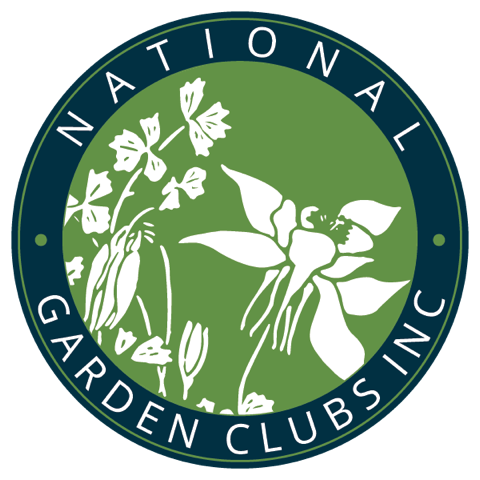 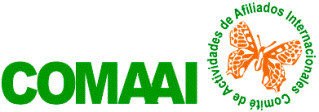                     ESCUELAS EDUCACIONALES NGC, Inc.                     FORMULARIO AIP#I  R  EE NGCPROTOCOLO I:  REGISTRO CURSO SIN RENOVACIÓN PRESENCIALSOLICITANTE: NIC Y NOMBRE DE DIRECTORA LOCAL: EMAIL: TELÉFONO CELULAR:  PAÍS SOLICITA REGISTRAR:    LA ESCUELA DE:   
                HORTICULTURA      PAISAJISMO       MEDIO AMBIENTE          CURSO   I     II    III   : IVPATROCINADO POR:   Club de Jardines                                                                                                                                                                                           Consejo                                             Grupo de Estudios                                         Federación                                             NOMBRE DEL PATROCINADOR:  NÚMERO REGISTRO NGC:   LA CUOTA DEL NGC ESTÁ ACTUALIZADA:    SI      NOFECHA DEL EVENTO:    FIRMA DE LA DIRECTORA INTERNACIONAL: FECHA:  IA/PN/HG Febrero 2024